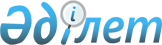 Мәслихаттың 2008 жылғы 22 желтоқсандағы № 81 "Әулиекөл ауданының 2009 жылға арналған бюджеті туралы" шешіміне өзгерістер енгізу туралыҚостанай облысы Әулиекөл ауданы мәслихатының 2009 жылғы 29 шілдедегі № 137 шешімі. Қостанай облысы Әулиекөл ауданының Әділет басқармасында 2009 жылғы 30 шілдеде № 9-7-100 тіркелді

      Қазақстан Республикасының 2008 жылғы 4 желтоқсандағы Бюджет Кодексінің 109 бабының, Қазақстан Республикасының "Қазақстан Республикасындағы жергілікті мемлекеттік басқару және өзін-өзі басқару туралы" 2001 жылғы 23 қаңтардағы Заңының 6 бабы 1 тармағы 1) тармақшасының, Әулиекөл ауданы әкімдігінің 2009 жылғы 27 шілдедегі № 191 қаулысының негізінде Әулиекөл аудандық мәслихаты ШЕШТІ:



      1. Мәслихаттың "Әулиекөл ауданының 2009 жылға арналған бюджеті туралы" 2008 жылғы 22 желтоқсандағы № 81 шешіміне өзгерістер мен толықтырулар енгізілсін (нормативтік құқықтық актілерді мемлекеттік тіркеу Реестрінде 9-7-86 нөмірімен тіркелген, "Әулиекөл" газетінде 2008 жылғы 25 желтоқсанда жарияланған), бұрын мәслихаттың 2009 жылғы 16 қаңтардағы № 90 "Мәслихаттың 2008 жылғы 22 желтоқсандағы № 81 "Әулиекөл ауданының 2009 жылға арналған бюджеті туралы" шешіміне өзгерістер мен толықтырулар енгізу туралы" шешімімен өзгерістер мен толықтырулар енгізілген (нормативтік құқықтық актілерді мемлекеттік тіркеу Реестрінде 9-7-87 нөмірімен тіркелген, "Әулиекөл" газетінің 2009 жылғы 29 қаңтардағы № 4 санында жарияланған), мәслихаттың 2009 жылғы 21 сәуірдегі № 115 "Мәслихаттың 2008 жылғы 22 желтоқсандағы № 81 "Әулиекөл ауданының 2009 жылға арналған бюджеті туралы" шешіміне өзгерістер мен толықтырулар енгізу туралы" шешімімен өзгерістер мен толықтырулар енгізілген (нормативтік құқықтық актілерді мемлекеттік тіркеу Реестрінде 9-7-96 нөмірімен тіркелген, "Әулиекөл" газетінің 2009 жылғы 30 сәуірдегі № 17 санында жарияланған):



      Айтылған шешімнің 1-тармағы жаңа редакцияда жазылсын:

      "1. Ауданның 2009 жылға арналған бюджеті 1 қосымшаға сәйкес мынадай көлемдерде бекітілсін:

      1) кірістер - 2339479 мың теңге, оның ішінде:

      салықтық түсімдер - 565816 мың теңге;

      салықтық емес түсімдер - 908 мың теңге;

      негізгі капиталды сатудан түсетін түсімдер - 1000 мың теңге;

      алынған ресми трансферттер - 1771755 мың теңге, оның ішінде, облыстық бюджеттен субвенция - 1068006 мың теңге;

      2) шығындар - 2314372 мың теңге;

      3) таза бюджеттік несиелеу - 0 мың теңге;

      4) қаржы активтерімен операциялар бойынша сальдо - 50559 мың теңге;

      5) бюджет тапшылығы (профицит) - 25452 мың теңге;

      6) тапшылықты қаржылау (профицитті пайдалану) - 25452 мың теңге".



      2-тармаққа өзгерістер енгізілсін:

      "58624" деген цифрлар "58424" деген цифрлармен ауыстырылсын;

      "4000" деген цифрлар "3800" деген цифрлармен ауыстырылсын.

      Осы шешімнің 1, 2 қосымшаларына сәйкес айтылған шешімнің 1, 4 қосымшалары жаңа редакцияда жазылсын.



      2. Осы шешім 2009 жылдың 1 қаңтарынан қолданысқа енгізіледі.      Аудандық мәслихаттың кезектен

      тыс сессиясының төрағасы                   Ю. Волков      Аудандық

      мәслихаттың хатшысы                        А. Бондаренко      КЕЛІСІЛДІ      "Әулиекөл ауданының экономика

      және бюджеттік жоспарлау бөлімі"

      мемлекеттік мекемесінің бастығы

      Печникова Татьяна Ивановна

Мәслихаттың         

2009 жылғы 29 шілдедегі   

№ 137 шешіміне 1 қосымша   Әулиекөл ауданының 2009 жылға арналған бюджеті

Мәслихаттың          

2009 жылғы 29 шілдедегі   

№ 137 шешіміне 2 қосымша  Мәслихаттың          

2008 жылғы 22 желтоқсандағы  

№ 81 шешіміне 4 қосымша    Әр аудандағы қаланың, аудандық маңызды қаланың,

поселке, ауылдың (село), ауылдық (селолық) округтің

2009 жылға бюджеттік бағдарламасының тізбесі
					© 2012. Қазақстан Республикасы Әділет министрлігінің «Қазақстан Республикасының Заңнама және құқықтық ақпарат институты» ШЖҚ РМК
				СанатыСанатыСанатыСанатыСомасы,

мың

теңге
СыныбыСыныбыСыныбыІшкі сыныбыІшкі сыныбыАтауы
І.Табыстар23394791
2.Салықтық түсімдер56581601Табыс салығы2381302Жеке табыс салығы23813003Әлеуметтік салық2410001Әлеуметтік салық24100004Меншікке салынатын салықтар790311Мүлікке салынатын салықтар459683Жер салығы103574Көлік құралдарына салынатын

салық2270605Тауарларға, жұмыстарға және

қызметтерге салынатын ішкі

салықтар44082Акциздер1953Табиғат және басқа ресурстарды

пайдаланғаны үшін түсетін

түсімдер8504Кәсіпкерлік пен кәсіби қызметті

жүргізгені үшін алынатын

алымдар336308Заңдық мәнді іс-әрекеттерді

жасағаны және (немесе) құжаттар

бергені үшін уәкілеттігі бар

мемлекеттік органдар немесе

лауазымды адамдар алатын

міндетті төлемдер32471Мемлекеттік баж32472Салықтық емес түсімдер90801Мемлекет меншіктен түсетін

кірістер9085Мемлекет меншігіндегі мүлікті

жалға беруден түсетін кірістер9083
Негізгі капиталды сатудан тү

етін түсімдер100003Жерді және материалдық емес

активтерді сату10001Жерді сату10004
Трансферттердін түсімдері177175502Мемлекеттiк басқарудың жоғары

тұрған органдарынан түсетiн

трансферттер17717552Облыстық бюджеттен түсетін

трансферттер1771755Функцианалдық топФункцианалдық топФункцианалдық топФункцианалдық топФункцианалдық топСомасы,

мың

теңге
Кіші функцияКіші функцияКіші функцияКіші функцияБюджеттік бағдарламалар

әкімгеріБюджеттік бағдарламалар

әкімгеріБюджеттік бағдарламалар

әкімгеріБағдарламаБағдарламаАтауы
ІV. Қаржы активтерімен

операциялар бойынша

сальдо5055913Басқалар5055909Басқалар50559452
Ауданның қаржы бөлімі

(облыстық маңызы бар

қала)50559014
Заңды тұлғалардың

жарғылық капиталын

қалыптастыру және

ұлғайту50559Атауы
Сомасы,

мың

теңге
V. Бюджет тапшылығы

(профицит)-25452VІ. Бюджет тапшылығын

қаржыландыру

(профицитті пайдалану)25452СанатыСанатыСанатыСанатыСомасы,

мың

теңге
СыныбыСыныбыСыныбыІшкі сыныбыІшкі сыныбыАтауы
8Бюджет қаражаты қалдықтарының

қозғалысы2545201Бюджет қаражатының қалдықтары254521Бюджет қаражатының бос

қалдықтары25452Функциоианалдық топФункциоианалдық топФункциоианалдық топФункциоианалдық топФункциоианалдық топСомасы,

мың

теңге
Кіші функцияКіші функцияКіші функцияКіші функцияБюджеттік бағдарламалар

әкімгеріБюджеттік бағдарламалар

әкімгеріБюджеттік бағдарламалар

әкімгеріБағдарламаБағдарламаАтауы
ІІ. Шығындар1339441
Жалпы сипаттағы

мемлекеттік қызметтер8597601
Мемлекеттік басқарудың

жалпы қызметін орындайтын

өкілді, атқарушы және

басқа да органдар85976123Қаладағы аудан, аудандық

маңызы бар қала, кент,

ауыл (село), ауылдық

(селолық) округ әкімі

аппараты85976001Қаладағы аудан, аудандық

маңызы бар қала, кент,

ауыл (село), ауылдық

(селолық) округ әкімі

аппаратының жұмыс істеуі85976Әулиекөл селосының әкімі

аппараты9601Аманқарағай селолық

округінің әкімі аппараты8740Диев селолық округінің

әкімі аппараты5237Қазанбасы селолық

округінің әкімі аппараты6092Қосағал селосының әкімі

аппараты4534Құсмұрын поселкесі

әкімінің аппараты8900Москалев селолық

округінің әкімі аппараты4176Новонежин селолық

округінің әкімі аппараты5433Новоселов селолық

округінің әкімі аппараты4509Сұлукөл селолық округінің

әкімі аппараты4996Тимофеев селолық

округінің әкімі аппараты4704Қ. Тұрғымбаев атындағы

селосының әкімі аппараты4817Чернигов селолық

округінің әкімі аппараты5425Чернышевский селолық

округінің әкімі аппараты4356Шағала селолық

округінің әкімі аппараты44564
Білім беру172502
Бастауыш, негізгі орта

және жалпы орта білім

беру1725123Қаладағы аудан, аудандық

маңызы бар қала, кент,

ауыл (село), ауылдық

(селолық) округ әкімінің

аппараты 1725005Ауылдық (селолық)

жерлерде балаларды

мектепке дейін тегін алып

баруды және кері алып

келуді ұйымдастыру1725Әулиекөл селосының әкімі

аппараты650Москалев селолық

округінің әкімі аппараты231Новонежин селолық

округінің әкімі аппараты684Тимофеев селолық

округінің әкімі аппараты1607
Тұрғын үй-коммуналдық

шаруашылық2146003
Елді мекендерді көркейту21460123Қаладағы аудан, аудандық

маңызы бар қала, кент,

ауыл (село), ауылдық

(селолық) округ әкімінің

аппараты21460008Елді мекендерде көшелерді

жарықтандыру5651Әулиекөл селосының әкімі

аппараты4216Аманқарағай селолық

округінің әкімі аппараты73Диев селолық округінің

әкімі аппараты361Құсмұрын поселкесі

әкімінің аппараты672Москалев селолық

округінің әкімі аппараты73Новоселов селолық

округінің әкімі аппараты116Сұлукөл селолық округінің

әкімі аппараты140009Елді мекендердің

тазалығын қамтамасыз ету5800Әулиекөл селосының әкімі

аппараты900Аманқарағай селолық

округінің әкімі аппараты800Диев селолық округінің

әкімі аппараты300Қазанбасы селолық

округінің әкімі аппараты200Қосағал селосының әкімі

аппараты200Құсмұрын поселкесі

әкімінің аппараты800Москалев селолық

округінің әкімі аппараты300Новонежин селолық

округінің әкімі аппараты400Новоселов селолық

округінің әкімі аппараты300Сұлукөл селолық округінің

әкімі аппараты200Тимофеев селолық

округінің әкімі аппараты350Қ. Тұрғымбаев атындағы

селосының әкімі аппараты200Чернигов селолық

округінің әкімі аппараты350Чернышевский селолық

округінің әкімі аппараты200Шағала селолық округінің

әкімі аппараты300011Елді мекендерді

абаттандыру мен

көгалдандыру10009Әулиекөл селосының әкімі

аппараты7309Аманқарағай селолық

округінің әкімі аппараты1250Құсмұрын поселкесі

әкімінің аппараты750Сұлукөл селолық округінің

әкімі аппараты70010Ауыл, су, орман, балық

шаруашылығы, ерекше қор

алатын табиғат аумақ

ары, қоршаған ортаны

және жануарлар дүниесін

қорғау, жер қатынастары580009
Ауыл, су, орман, балық

шаруашылығы, қоршаған

ортаны қорғау және жер

қатынастары облысындағы

басқа қызметтер5800123Қаладағы аудан аудандық

маңызы бар қала, кент,

аул (село), ауылдық

(селолық) округ әкімі

аппараты5800019Өңірлік жұмыспен қамту

стратегиясын іске асыру

және кадрларды қайта

даярлау шеңберінде

поселкелерде, ауылдарда

(селоларда), ауылдық

(селолық) округтерде

басымды әлеуметтік

жобаларды қаржыландыру5800Әулиекөл селосының әкімі

аппараты1800Аманқарағай селолық

округінің әкімі аппараты1000Құсмұрын поселкесі

әкімінің аппараты1000Новонежин селолық

округінің әкімі аппараты1000Тимофеев селолық

округінің әкімі аппараты100012
Көлік және коммуникация1898301
Автомобиль көлігі18983123Қаладағы аудан, аудандық

маңызы бар қала, кент,

ауыл (село), ауылдық

(селолық) округ әкімі

аппараты18983013Аудандық маңызы бар қала,

кент, ауыл (село),

ауылдық  (селолық)

округтерде автомобиль

жолдарының жұмыс істеуін

қамтамасыз ету18983Әулиекөл селосының әкімі

аппараты15000Аманқарағай селолық

округінің әкімі аппараты1983Құсмұрын поселкесі

әкімінің аппараты2000